试卷类型A2016年潍坊市初中学业水平考试                                    物理试题                                                           2016.6注意事项：试题分为第I、II两卷，I卷是选择题，II卷是非选择题，满分100分。考试时间90分钟。答卷前务必将试题密封线内及答题卡上面的项目填涂清楚。所有答案都必须涂写在答题卡相应位置。答在本试卷上一律无效。第I卷（选择题   共48分）单项选择题同（本题有10个小题，共20分。每小题给出的四个选项中，只有一个是正确的，选对的每小题得2分。多选、不选、错选均不得分）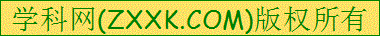 生活中常用“引吭高歌”“低声细语”来形容声音，这里的“高”“低”描述的是声音的（  ）音色          B. 音调           C. 响度         D. 频率下列图中所示实验装置，用来研究电磁感应现象的是（  ）3. 在物理学的发展过程中，下列物理学家都做出了杰出的贡献，其中首次通过三棱镜发现光的色散现象是（  ）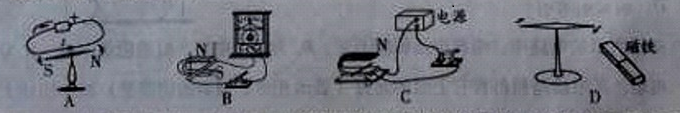 牛顿         B. 伽利略         C. 阿基米德         D. 奥斯特4. 汽车已成为现代生活中不可缺少的一部分，汽油机的四个冲程中，使汽车获得动力的是（ ）A.吸气冲程       B.压缩冲程        C.做功冲程       D.排气冲程下列图中所示的工具，在使用过程中不省力的是（  ）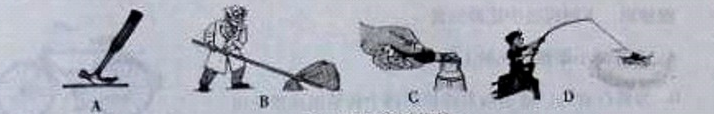 用羊角锤起钉 子              B. 用撬棒撬物体[来源:学。科。网Z。X。X。K]C. 用起子起瓶盖                    D. 用钓鱼竿钓鱼对下列常见现象的解释，正确的是（   ）冬天冰冻的衣服在室外也会变干，这是因为冰升华为水蒸气壶中的水烧开后，壶嘴冒出的“白气”为水蒸气夏天看到冰棒冒出的“白气”，是冰棒熔化后蒸发的水蒸气深秋的早晨草叶上会出现白霜，是水蒸气遇冷凝固而形成的家庭厨房安装的油烟机都有照明灯和换气扇（电动机M），使用时，有时需要它们各自独立工作，有时又需要它们同时工作。下列电路图中，符合上述要求的是（  ）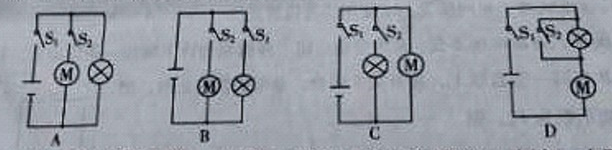 如图，图甲是小车甲运动的s-t图象，图乙是小车乙运动的v-t图象，由图象可知（   ）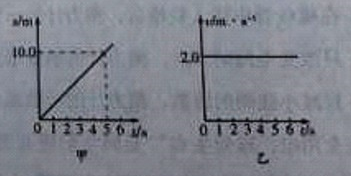 A. 甲、乙都由静止开始运动B. 甲、乙都以2m/s匀速运动C. 甲、乙两车经过5s一定相遇D. 甲车速度越来越大，乙车速度不变小明同学身高1.80m,家里装修时要在墙上安装一个竖直的平面镜，为了能从平面镜中看到自己的全身像，平面镜的最小长度应为（）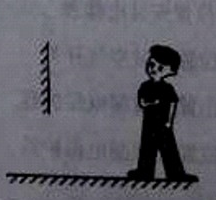 30cm         B. 60cm        C. 90cm        D.120cm自行车是一种轻便、利于环保的交通工具。从它的结构和使用来看，用到了许多物理知识，下列说法中正确的是（）A.为了减小摩擦，轮胎上制有花纹B.为骑行省力，链条与其连接的两个齿轮组成滑轮组C.车把上的手闸刹车系统是应用了省力杠杆及摩擦的知识D.晚上灯光照在自行车尾部，尾灯会发光这是利用了光的折射原理二、多项选择题（本题有7个小题，共28分。每小题给出的四个选项中，至少有两个是正确的，选对的每小题得4分，选对但不全的得2分，选错或不选的得0分。）11. 关于近视眼和远视眼的成像特点及矫正方法，下列说法正确的是（  ）A. 近视眼成像于视网膜前，应使用凹透镜矫正B. 近视眼成像于视网膜后，应使用凸透镜矫正C. 远视眼成像于视网膜后，应使用凸透镜矫正D. 远视眼成像于视网膜前，应使用凹透镜矫正12. 如图所示，电源电压不变。R为定值电阻，弹簧测力计下端挂一条形磁铁，且与螺线管B在同一竖直线上，将开关S闭合，条形磁铁静止时，测力计的示数为F0，则（  ）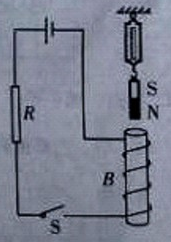 在螺线管中插入铜棒后，测力计的示数增大 在螺线管中插入铁棒后，测力计的示数减小只改变电流的方向，测力计的示数增大 只减小线圈的匝数，测力计的示数减小13. “安全用电，珍爱生命”是同学们应有的意识。小华同学家的配电系统如图所示，关于空气开关、电能表和漏电保护器的安装位置，下列说法正确的是（   ）在①位置安装电能表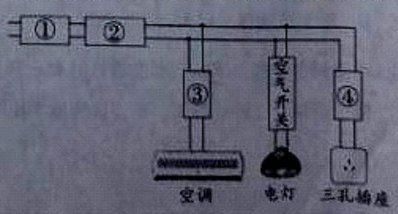 在②位置安装空气开关在③位置安装漏电保护器在④位置安装漏电保护器14. 如图所示，是一个蓄水箱示意图，箱内装满水，M、N是管内同一水平线上的两点，K是阀门，K关闭时M、N两点的压强分别为PM、PN,K打开流出水时，M、N两点的压强分别为、，则   （）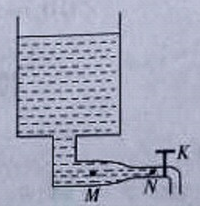 A．     B.    C.        D.15. 下列关于热现象的一些说法，你认为正确的是（）A．温度高的物体比温度低的物体含有的热量多B.  冰水混合物吸收热量时，温度升高，内能增加C. 高压锅是利用了水的沸点随气压的增大 而升高的原理D. 海边比沙漠昼夜温差变化小，这与水比沙石比热容大有关16. 建筑工地上需要将6块相同的砖从地面运送到楼顶，工人师傅利用如图所示的装置分三次运送，第一次运1块，第二次运2块，第三次运3块。每次运送时，砖都匀速上升，绳重及摩擦均忽略不计。这三次拉力依次为F1、F2、F3，效率为、、，则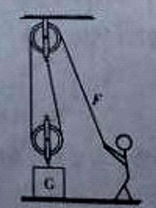 A.          B.   C.          D. 17. 如图所示的电路中，电源电压保持不变，R0为定值电阻，灯泡阻值不变。R为光敏电阻，其阻值随照射在它上面的光强（表示光照射强弱的物理量）减小而增大。闭合开关S，当光强增大时（）A. 电压表V1示数减小 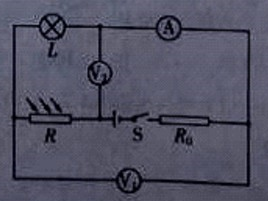 B. 电压表V2示数减小C. 电压表V1与电流表A示数比值不变D. 电压表V2与电流表A示数比值不变第II卷（非选择题  共52分）三、科普阅读题（本题有1个小题，共5分）阅读下列短文。三峡船闸我国的三峡工程是举世瞩目的跨世纪工程。三峡大坝上、下游的水位差最高达113m。巨大的落差有利于生产可观的电力，但也带来了航运方面的问题：下游的船只驶往上游，怎样把这些船只举高一百多米？上游的船只驶往下游，又怎样让船只徐徐降落一百多米？解决这个问题的途径就是修建船闸。船闸由闸室和上下游闸门以及上、下游阀门组成。下图描述了一艘轮船由上游通过船闸驶往下游的过程示意图。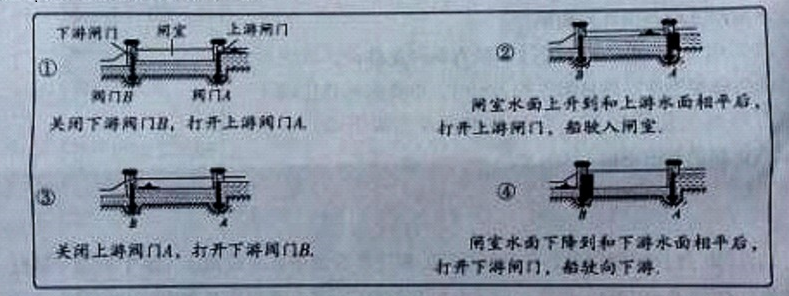 三峡船闸总长1621m，是世界上最大的船闸。船只在船闸中要经过5个闸室使船依次升高（或降低），每个闸室水位变化超过20m。因此三峡船闸的闸门非常高大，首级人字闸门高近40m，宽近20m,  如果平放在地面上，有两个篮球场大。倘若门外的水压在闸门上，设想有10万人每人用1000N的力来顶着门，也挡不住水的压力，可见水对闸门的压力之大。为此，三峡船闸的闸门足足有3m厚，无愧是“天下第一门”18. 请回答下列问题：（1）三峡船闸是根据___________原理建造的。（2）船只从上游经过船闸到达下游，重力势能__________(选填“增加”或“减少”)。（3）一艘总重为100t的船，在闸室中缓慢上升20m, 此过程中浮力对船做功为________J（g取10N/kg）（4）若三峡大坝内蓄水深度为113m，请你估测一下，此时水对坝底产生的压强约为多少个标准大气压？__________(结果取整数)四、实验题（本题有4个小题，共20分）19. （2分）请按照下列要求作答。（1）读出图甲所示的体温计的示数为_________ ; （2）读出图乙所示的电阻箱的示数为_________ .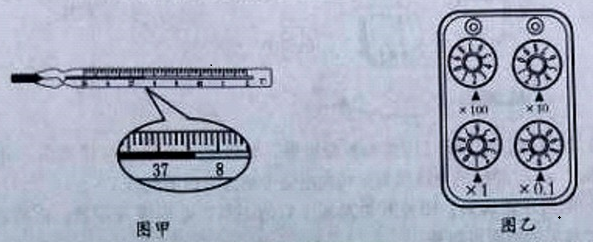 20. (3分) 如图所示，甲、乙是两个相同的验电器，带有等量电荷，甲带正电，乙带负电，金属箔片都处于张开状态。下列说法正确的是________(填写选项前序号)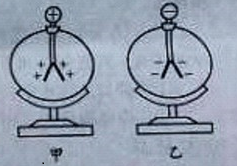 A. 若用橡胶棒连接甲、乙两验电器的金属球，则金属箔片的夹角不变B. 若用玻璃棒连接甲、乙两验电器的金属球，则金属箔片的夹角不变C. 若用金属棒连接甲、乙两验电器的金属球，则金属箔片的夹角不变D. 若用金属棒连接甲、乙两验电器的金属球，则金属箔片全都闭合21. (3分) 小强同学用如图所示的装置验证平面镜成像的特点，实验步骤如下：[来源:学科网]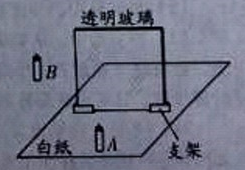 ① 在桌面上铺一张大纸，纸上竖立一块玻璃板作为平面镜②沿玻璃板在纸上画一条直线，代表平面镜的位置③把一支点燃的蜡烛A放在玻璃板前，再拿一支外形相同未点燃的蜡烛B，竖立着在玻璃板后面慢慢移动。让B跟A的像完全重合，B所在位置就是A的像的位置。④在纸上记下A、B这两个位置，分别测出它们到玻璃板的距离⑤改变蜡烛A的位置，重复以上实验。测量结果发现：蜡烛A和它的像到玻璃板的距离不相等，请你帮小强找出造出距离不相等的可能原因（写出2点）___________________________________________________22.(6分)小丽同学用电压表、电流表、滑动变阻器、导线、开关及干电池等实验器材，测量额定电压为2.5V小灯泡的额定功率，请解答下列问题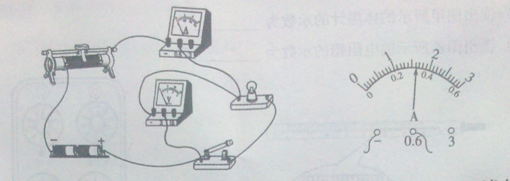 （1）如图是小丽同学已连接的实验电路，其中有一根导线连接错误，请在错误的导线上画“”，并用笔划线代替导线在电路中画出正确的连线。（2）电路连正确后，闭合开关发现小灯泡不亮，电压表有示数，电流表无示数，产生这种现象的原因可能是_____________。（3）故障排除后，再闭合开关，移动滑动变阻器滑片，同时注意观察____________(选填”电流表”或“电压表”)示数的变化。当电压达到2.5V时，电流表的示数如图所示，I=______A，小灯泡的额定功率P=________W。23. （6分）为了探究“弹簧的弹性势能跟哪些因素有关”，小明同学设计了如图所示的装置，并进行了如下实验。①将弹簧放在水平面上，一端固定。②在弹性限度内，用物块（物块与弹簧不连结）将弹簧压缩，测量并记录弹簧的形变量③由静止释放物块，测量并记录物块在水平面上滑行的距离S④多次改变弹簧的形变量，重复步骤②③⑤分析实验数据得出结论。请回答以下问题：本实验中，探究了弹簧弹性势能大小跟__________的关系本实验中，弹簧弹性势能大小是通过____________来间接反映的。本实验中，从物块离开弹簧到静止，物块将____________能转化为__________能。五、计算题（本题有4小题，共27分）解答时应写出必要的文字说明、公式和重要的计算步骤，只写出最后答案的不能得分[来源:学科网ZXXK]24.（4分）电动汽车是正在大力推广的新型交通工具，它具有节能、环保的特点。如图所示，是一辆停放在水平地面上的电动汽车，质量为，每个轮胎和地面的接触面积为，g取10N/kg。求：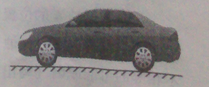 （1）车对地面的压力：（2）车对地面的压强。25.(5分)某品牌的电热水器铭牌如图所示，现将水箱装满水，电热水器正常工作时，把水从25加到50.[已知，，不计热损失]。求：（1）水吸收的热量； （2）加热所需要的时间。26.（8分）如图所示的电路中，电源电压18V不变，灯泡上标有“6V  6W”字样。灯泡电阻不变，定值电阻阻值为10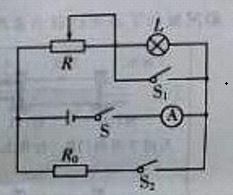 （1）断开、，闭合。移动滑片，当灯泡正常发光时，求滑动变阻器消耗的功率； （2）闭合、、，滑片从最右端向左移动，当连入电路的阻值等于变阻器总阻值的3/4时，电流表示数比滑片在最右端时变化了0.3A ，保持此时滑片位置不动。求在1min内电路消耗的电能。27.（10分）如图所示，在上端开口的圆柱形容器中盛有适量水。水中放置一圆柱体。圆柱体高H＝0.6m，密度，其上表面距水面L=1m，容器与圆柱体的横截面积分别为和，现用绳 以的速度竖直向上匀速提升圆柱体。直至离开水面。已知水的密度，g取,水的阻力忽略不计。[来源:Z|xx|k.Com]（1）在圆柱体从开始运动到上表面刚露出水面过程中，求绳拉力对圆柱体做的功； （2）在圆柱体上表面刚露出水面到其底面离开水面过程中，求绳的拉力随时间变化关系式； （3）在给出的坐标纸上画出（2）中绳的拉力的功率P随时间变化的图像。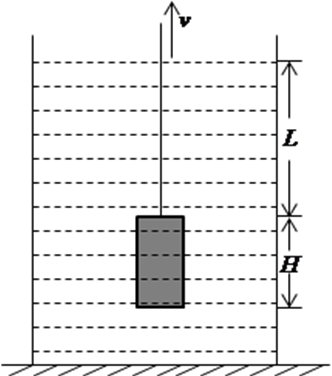 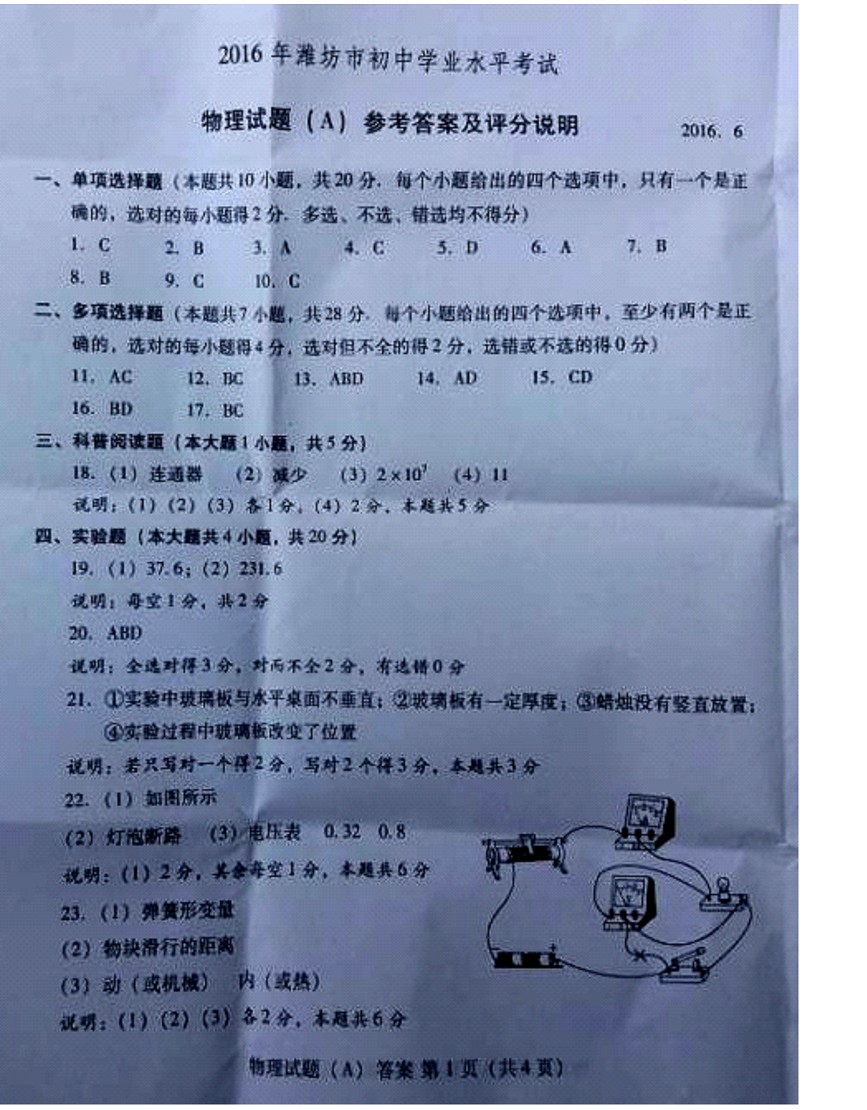 [来源:学#科#网Z#X#X#K]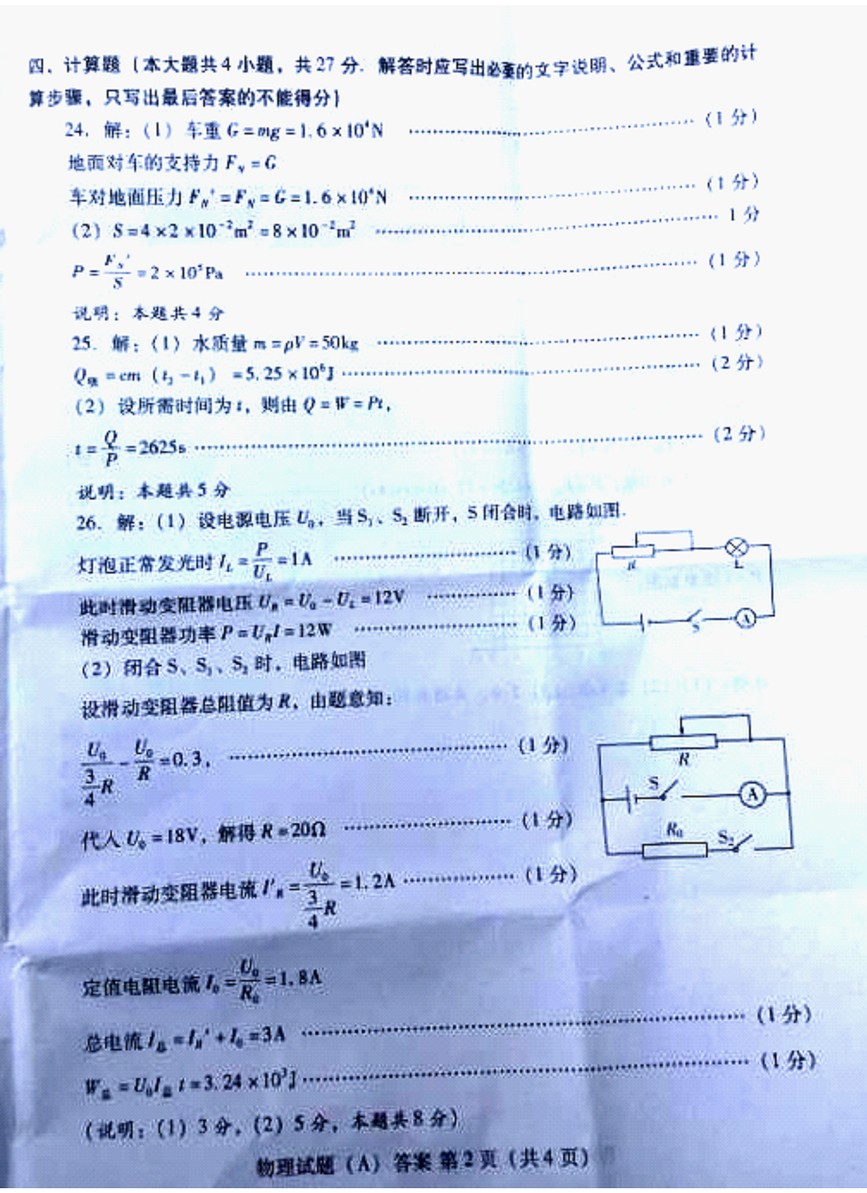 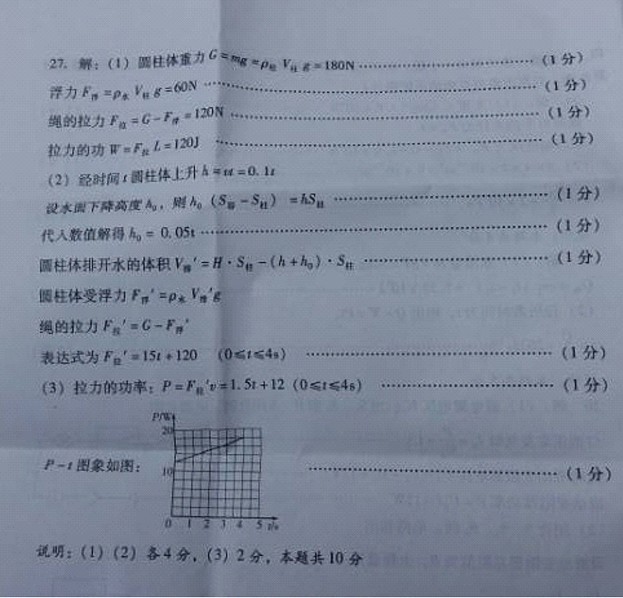 型号xxxxx额定电压220V加热功率2000W频率50HZ水箱容量50L